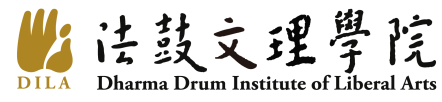 法鼓文理學院佛教學系東初老和尚留學獎學金申請表班級：        學號：        姓名：          連絡電話：     一、具備下列資格者，得填寫補助申請表：    (一)申請國外大學研讀佛教相關學系博士學位之本校學生。        1.已取得本校碩士學位且未超過５年者。        2.於本校修業期間，操行及學業平均成績皆達八十五分以上者。        3.已獲國外大學有關佛學研究之博士班入學許可者。    (二)已錄取本校佛教學系博士班之外國籍及港澳生、僑生、陸生者。繳交資料確認格：    (一)申請國外大學研讀佛教相關學系博士學位之本校學生，請備以下資料：  (二)已錄取本校佛教學系博士班之外國籍者，請備以下資料： 序號繳交請勾選需繳交表單1申請表一份。2入學許可或在學證明。3研究計畫（含預定進度表、研究背景及目的、研究計畫摘要）。4本學年獎學金申請金額之預算表（學雜費與生活費分列），並請附上相關證明文件。5上學年成績之證明與相關研究之發表著作（或論文計畫大綱說明）。序號繳交請勾選需繳交表單1申請表一份。2錄取通知單及報到證明。3研究計畫（含預定進度表、研究背景及目的、研究計畫摘要）。4本學年獎學金申請金額之預算表。申請人簽章課外活動與生活輔導組組員收件/初審簽章課外活動與生活輔導組組長簽章學生事務處學務長簽章